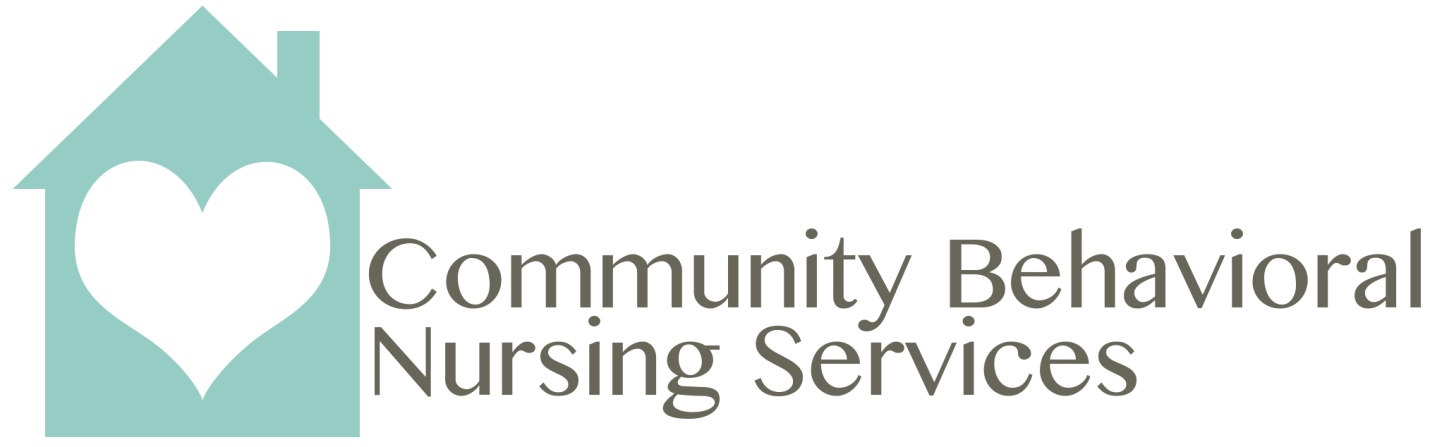 Do you want a job with a flexible set schedule, one on one interactions with patients, and one where you leave feeling like you are truly making a difference? If so, Community Behavioral Nursing Services is waiting for you. CBNS is a home health agency that serves the Developmentally Disabled population. We are currently hiring LPN’s and RN’s in the following areas:Berea – Two full-time positionsStrongsville – One full-time positionMentor - Two full-time positionsEuclid – Two part-time positionsCuyahoga Falls/Munroe Falls - Two full-time positionsResponsibilities:Provide one on one skilled nursing care to our patientsPerforming assigned duties, including administration of medication, wound care, treatments, and proceduresOversees the implementation of the patient's plan of care. Evaluates the effectiveness of the plan on an ongoing basisPrepare medical documentation on all patients, may include case conferences, patient contacts, medication order changes, re-certifications, progress updates, and care plan changes. Prepare visit/shift reports, updates/summarizes patient records, communication notes and confers with other health care disciplines in providing superb patient careAct as liaison between staff, patients, physicians, and other health care providersHelps decrease re-hospitalizations by providing education on preventative measuresRequirements:Active, valid, and unencumbered License for the State of Ohio.Experience in Home Health Care preferred. Experience with electronic charting and EVV is helpful.Flexibility in schedule and desire to work as a team.Able to work split shifts; 5:30am - 9:30am, 3:00pm - 9:30pm (M - Thurs) and 5:00pm - 9:30pm (Fri - Sun) - times may vary by location.Must be available to work a set schedule - 3 days one week and 4 days the second week, every other weekend, and rotating holidays. I am hiring for the M/W rotation.Work Schedule:Week 1: Saturday (AM and PM), Sunday (AM and PM), Mon (AM and PM) and Wed (AM and PM)Week 2: Mon (AM and PM), Wed (AM and PM) and Fri (AM and PM)Benefits of Working at CBNS:Nursing assignments are less than 10 -15 miles from each otherSet schedules for nurses.  Nurses get every other weekend offFull-time nurses receive medical benefits.  CBNS offers paid time off and paid holidaysNurses are supplied with Verizon tablets for chartingEmployee referral program